BALAP MOTOR ROAD RACE DALAM FOTOGRAFI JURNALISTIK Diajukan Untuk Memenuhi Syarat Memperoleh Gelar Sarjana SeniProgram Studi Fotografi Dan Film Disusun Oleh:Suci Dwi Nurrohmah126020014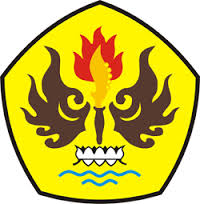 PROGRAM STUDI FOTOGRAFI DAN FILMFAKULTAS ILMU SENI DAN SASTRAUNIVERSITAS PASUNDAN2017